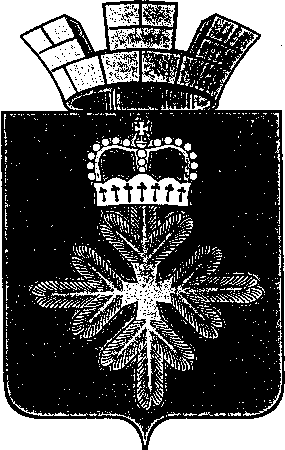 ПОСТАНОВЛЕНИЕАДМИНИСТРАЦИИ ГОРОДСКОГО ОКРУГА ПЕЛЫМ	В соответствии с постановлением Правительства Свердловской области от 03.09.2020 № 621 «Об организации бесплатного горячего питания обучающихся, получающих начальное общее образование в государственных образовательных организациях Свердловской области и муниципальных общеобразовательных организациях, расположенных на территории Свердловской области, реализующих образовательные программы начального общего, основного общего и среднего общего образования, в том числе адаптированные основные общеобразовательные программы», постановлением Правительства Свердловской области от 03.09.2020 № 620 «О выплате ежемесячного денежного вознаграждения за классное руководство педагогическим работникам государственных образовательных организаций Свердловской области и муниципальных общеобразовательных организаций, расположенных на территории Свердловской области, реализующих образовательные программы начального общего, основного общего и среднего общего образования, в том числе адаптированные основные общеобразовательные программы», постановлением администрации городского округа Пелым от 04.10.2016 № 370 «Об утверждении  Порядка формирования и реализации муниципальных программ в городском округе Пелым», руководствуясь статьей 31 Устава городского округа Пелым, администрация городского округа ПелымПОСТАНОВЛЯЕТ:	1. Внести в муниципальную программу городского округа Пелым «Развитие системы образования в городском округе Пелым на 2015-2021 годы», утвержденную постановлением администрации городского округа Пелым от 08.12.2014 № 424 (далее – муниципальная программа) следующие изменения:	1) в паспорте: 	строку «Объемы финансирования муниципальной программы по годам реализации тыс. руб.» изложить в следующей редакции:в строку «Перечень основных целевых показателей муниципальной программы» добавить показатель 40 следующего содержания:	2) дополнить в Приложение № 1 к муниципальной программе строку 42-1 следующего содержания:          3) Приложение № 2 к муниципальной программе изложить в новой редакции (прилагается).2. Настоящее постановление опубликовать в информационной газете «Пелымский вестник» и разместить на официальном сайте городского округа Пелым в сети «Интернет».          3. Муниципальную программу с внесенными изменениями, утвержденными настоящим постановлением, разместить на официальном сайте городского округа Пелым в сети «Интернет»	4. Контроль за исполнением настоящего постановления возложить на заместителя главы администрации городского округа Пелым А.А. Пелевину.Глава городского округа Пелым                                                              Ш.Т. Алиевот 25.09.2020 № 271п. ПелымО внесении изменений в муниципальную программу городского округа Пелым «Развитие системы образования в городском округе Пелым на 2015-2021 годы», утвержденную постановлением администрации городского округа Пелым от 08.12.2014 № 424 Объемы финансирования муниципальной программы по годам реализации, тыс. руб.ВСЕГО: 532 274,142 тыс. руб.в том числе: 2015 год – 74 655,389 тыс. рублей;2016 год – 73 116,300 тыс. рублей;2017 год – 73 588,156 тыс. рублей;2018 год – 76 028,636 тыс. рублей;2019 год – 83 189,385 тыс. рублей;2020 год – 79 636,964 тыс.  рублей;2021 год – 72 059,312 тыс. рублейиз них федеральный бюджет: 1 829,995 тыс. рублей;в том числе2015 год – 0,000 тыс. рублей;2016 год – 0,000 тыс. рублей;2017 год – 0,000 тыс. рублей;2018 год – 0,000 тыс. рублей;2019 год – 0,000 тыс. рублей;2020 год – 1829,995 тыс. рублей;2021 год -  0,000 тыс. рублей;из них областной бюджет: 322 276,269 тыс. рублей;в том числе2015 год – 38 747,100 тыс. рублей;2016 год – 44 454,200 тыс. рублей;2017 год – 43 760,700 тыс. рублей;2018 год – 45 947,000 тыс. рублей;2019 год – 48 355,200 тыс. рублей;2020 год – 48 745,969 тыс. рублей;2021 год -  52 266,100 тыс. рублей;местный бюджет: 208 167,878 тыс. рублей;в том числе 2015 год – 35 908,289 тыс. рублей;2016 год – 28 662,100 тыс. рублей;2017 год – 29 827,456 тыс. рублей;2018 год – 30 081,636 тыс. рублей; 2019 год – 34 834,185 тыс. рублей;2020 год – 29 061,000 тыс. рублей;2021 год – 19 793,212 тыс. рублей.Перечень основных целевых показателей муниципальной программы40) Доля педагогических работников общеобразовательных организаций, получивших вознаграждение за классное руководство , в общей численности педагогических работников такой категории50-1Целевой показатель 40.  «Доля педагогических работников общеобразовательных организаций, получивших вознаграждение за классное руководство , в общей численности педагогических работников такой категории»процен-тов-----100100Федеральный закон от 29 декабря 2012 года N 273-ФЗ,Постановление Правительства Свердловской области от 19.12.2019 г. № 920-ПП «Об утверждении государственной программы Свердловской области « Развитие системы образования и реализация молодежной политики в Свердловской области до 2025 года»